Board of Directors MeetingSEPTEMBER 2017DATE: 		Wednesday, September 20, 2017LOCATION: 	HYATT house, 4545 Chabot Drive, Pleasanton, CA 94588TIME: 		9:00 AMAGENDACall to Order.………………………………………………………………………..…….…FahrenkrogPublic Comments ……………………………………………………………………………………. AllApproval of Agenda ………………………………………………………………………..Fahrenkrog Chair asks if there are any changes to the agenda and if there were any board members present that needed to declare a conflict of interest.Approval of Minutes.…………………………...………………………….……………….FahrenkrogApproval of Financial Statement ………………….…………….………………......................GapolPresident’s Report……………….…………………………………...………………………..SteinfeldSales Report……….………………………………………………………………..................SteinfeldMarketing/PR Report……………………………………………………………………………….FahrBy-Laws & Nominations Committee Update………………..…………........………………..ChedaCity Updates ……………………………...…………………………………………….…..……..KieferOld Business………………………………………………………………………………..………….AllNew Business ……………………………………………………………………...……………….…All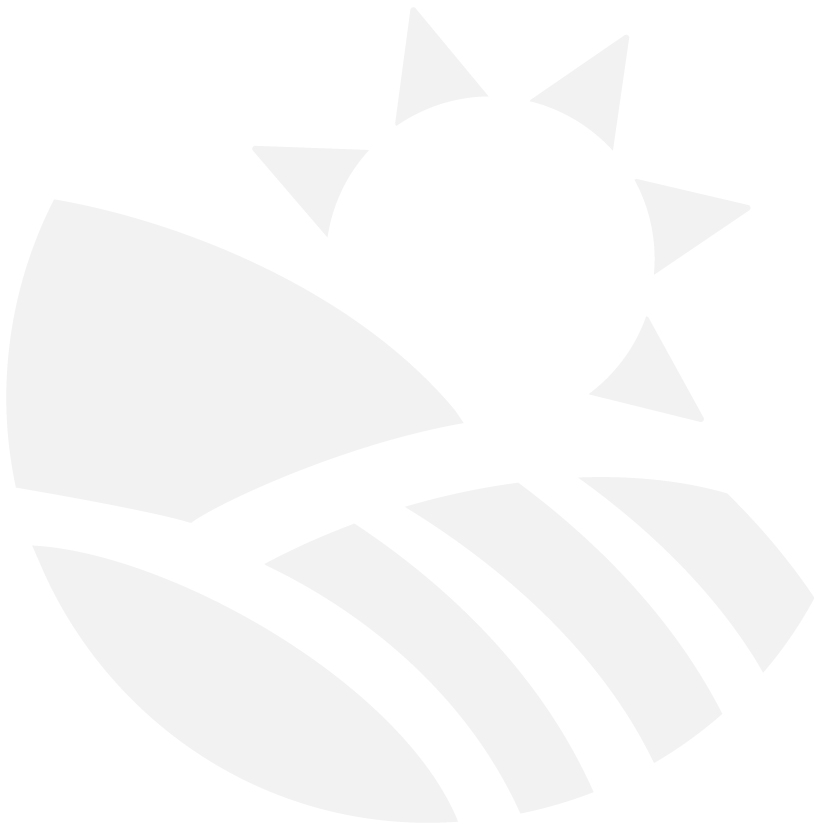 Roundtable …………………………………………………………………………………….…..…. All	           Request for Future Agenda items..…………………………………………………….....FahrenkrogAdjournment.….……………………………………………………………………….…….FahrenkrogThis AGENDA is posted in accordance with Government Code Section 54954.2(a) If requested, pursuant to Government Code Section 54953.2, this agenda shall be made available in appropriate alternative formats to persons with a disability, as required by Section 202 of the Americans with Disabilities Act of 1990 (42 U.S.C. Section 12132), and the federal rules and regulations adopted in implementation thereof.  To make a request for disability-related modification or accommodation, please contact the Tri-Valley, California Convention and Visitor’s Bureau at (925) 846-8910 at least 72 hours in advance of the meeting. 